Name:													Date:Block:Eukaryote vs. ProkaryotesEukaryoteProkaryoteDraw or paste an image from the computer for each type of cell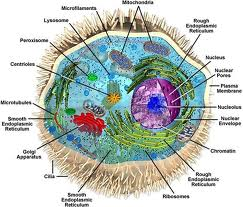 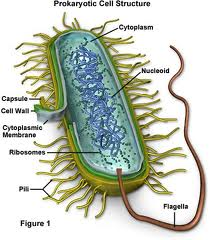 Size of cell (big/small)BiggerSmallerNucleus (present/absent)True nucleus presentNo true nucleusMembrane-bound organelles (present/absent)PresentAbsentCytoplasm-cytoskeleton (present/absent)-cytoplasmic streaming (yes/no)Cytoskeleton presentCytoplasmic streaming presentNo cytoskeletonNo cytoplasmic streamingRibosomes (big/small)BiggerSmallerDNA arrangement (circular/linear)LinearCircularCell division (name type of division)MitosisBinary fissionExamples (name examples for each type of cell)Animas, plants, fungus, protistsBacteria and archaebacteria